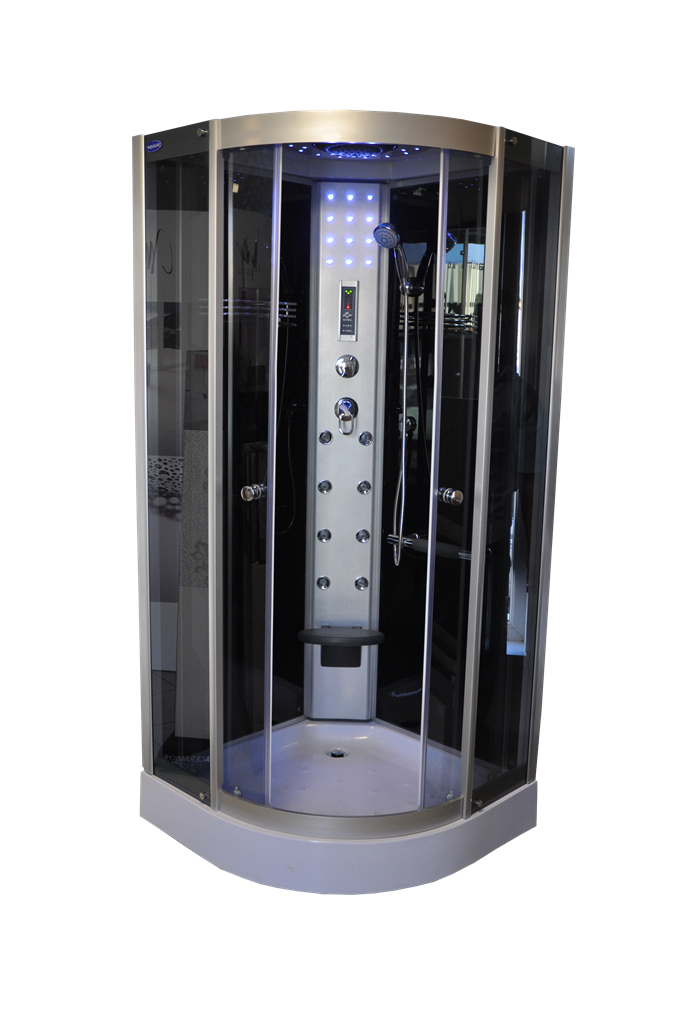 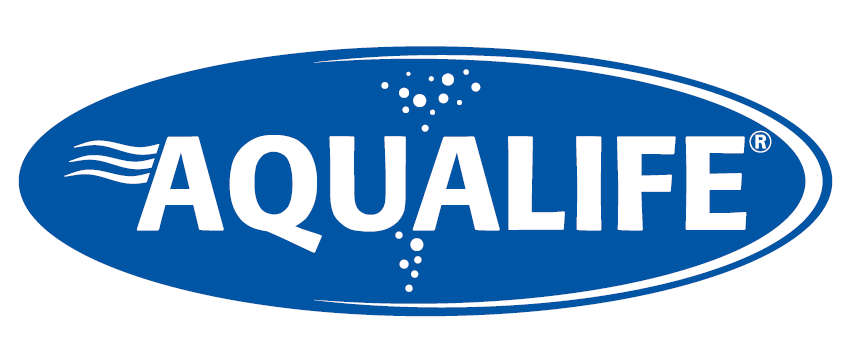 Brill 8081 90/100alacsonytálcás zuhanykabin összeszerelés útmutatóKedves Vásárlónk, köszönjük, hogy az AQULIFE zuhanykabinját választotta. Önnek a kabin összeszerelésére és működtetésére vonatkozó szerelési útmutató áll rendelkezésére, melynek segítségével és a megfelelő elemek beépítésével a kabin könnyen felszerelhető. Fontos, hogy a kabint a beszerelés előtt átvizsgálják, hogy az esetleges hiány vagy sérülés még az üzembe helyezés előtt kiderüljön, ebben nyújt segítséget önnek a kabinhoz melléklet alkatrész lista. A szerelés végéig a csomagolást ép állapotban meg kell tartani.Szállítás és tárolásA zuhanykabint a beépítésig jól szellőző helyen kell tárolniSzállítás közben kerülje az erős nyomást és az ütődést.A kabin mozgatása közben kerülje az erős nyomást és az ütődéstAmennyiben a kabint hosszabb ideig nem használja kapcsolja le az elektromos és vízhálózatról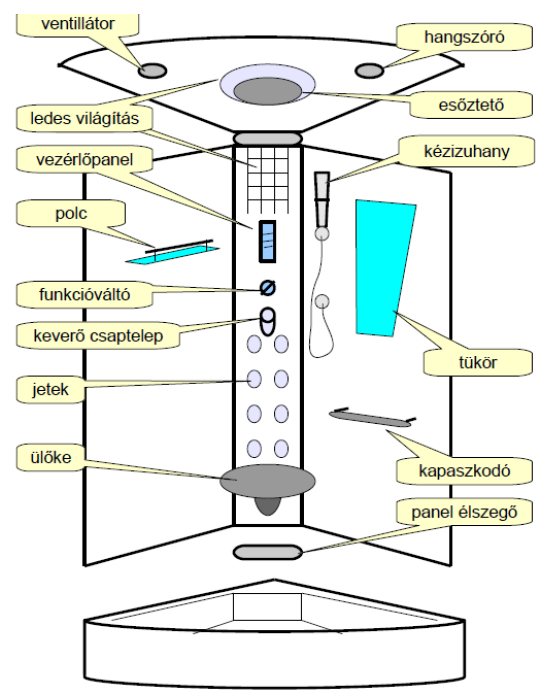 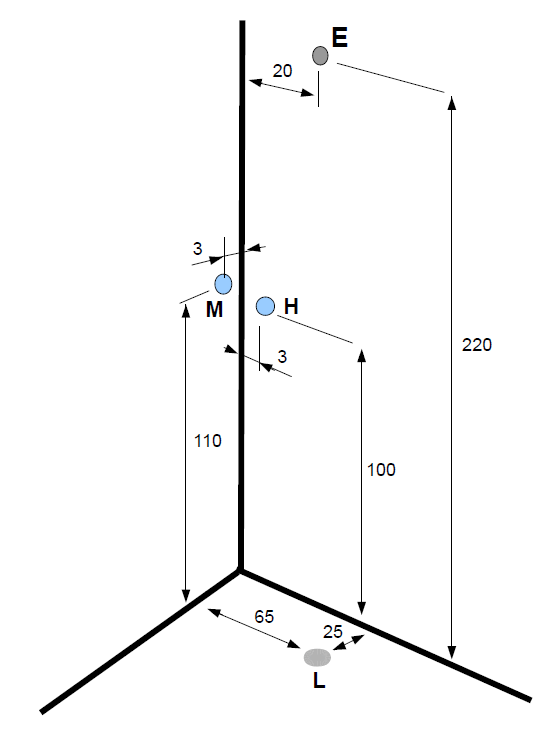 ElőkészítésA zuhanytálca beépítése:1. Csatlakoztassa a szifont a lefolyóhoz.2. Helyezze a zuhanytálcát a megfelelő pozícióba, majd a szintező lábak segítségével állítsa vízszintbe. A megfelelő pozíció beállítása igen fontos annak érdekében, hogy a tálca teherbírása és stabilitása biztosított legyen, valamint csak vízszintben folyik le a víz teljes mértékben.A hátfal összeszerelése:1. Helyezze fal a hátfalat és a panelt a zuhanytálcára, majd rögzítse azokat egymáshoz az előre kialakított furatoknál a mellékelt csavarok segítségével.2. Szerelje fel a hátfalra a kapaszkodót, a tükröt és a kézi zuhany, lábmasszírozó csatlakozóját, valamint az üvegpolcot.A zuhanykabin összeszerelése:1. Csavarozza össze a függőleges és az íves profilokat úgy, hogy a széles profil legyen a felső a keskeny pedig az alsó.2. Helyezze be a fix üveget a számára kialakított résbe, ezután illessze be és csúsztassa össze a merevítő oszlopokat. A fix üveget a mellékelt csavarokkal rögzítheti, vízzárásra a függőleges profilnál a mellékelt tömítő gumiszalagot, a merevítő oszlopnál szilikont használjon.3. Szerelje fel az ajtókra a görgőket és a az ajtónyitót, helyezze fel a vízvetőket és a mágneszárakat. Emelje helyükre a tolóajtókat, a megfelelő zárási pozíció a felső görgőkön lévő állító csavarokkal történhet.4. Állítsa be pontosan a kabin megfelelő pozícióját, rögzítse a függőleges profilokat a hátfalhoz a mellékelt csavarok segítségével.5. Tegye fel a tetőt a kabinra, majd rögzítse azt a hátfalhoz az előre kialakított rögzítési pontoknál a mellékelt csavarok, anyák és alátétek segítségével.6. Hozza létre a vízcsatlakozásokat.7. Kösse össze a transzformátor elektromos vezetékét a vezérlő panelen lévő 12V bementi csatlakozóval. Majd a ventillátor, a világítás, a hangszóró és a vezérlő panel megfelelő színű kábeleit csatlakoztatva készítse el az elektromos hálózatot.Karbantartási és üzemeltetési javaslatok1. A kabin tisztításához puha rongyot vagy törölközőt használjon, illetve semleges tisztítószert. A tisztításhoz nem ajánlott savas vagy alkalikus tisztító vagy fényesítő szer használata. Ezektől a termékektől a kabin besárgulhat.2. A kabint közvetlen napfénytől óvni kell, mert az a kabin sárgulását okozhatja, amelyre a garancia nem terjed ki.3. A zuhanykabin erősített üvegből és alumíniumból készült, ezért a kabin sérülésének elkerülése érdekében kerüljünk minden hegyes tárggyal való ütközést.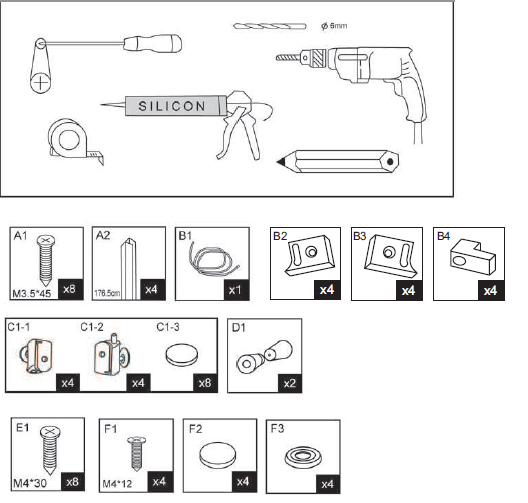 4. A hidromasszázs funkció használatához a hideg és meleg víz nyomása 1 és 4 bar között legyen. Az optimális érték 3 bar.5. Fontos, hogy a csaptelep elé központi szűrő vagy szűrős sarokszelep legyen beszerelve, mivel a vízben levő szennyeződések a csaptelepet súlyosan rongálhatják. Szűrők hiányában a csaptelep elveszíti garanciáját.6. A termék bármilyen szabadtéri vagy fürdőszobán kívüli használata nem megengedhető.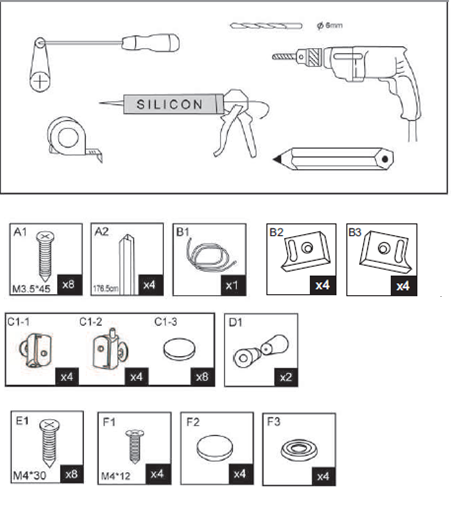 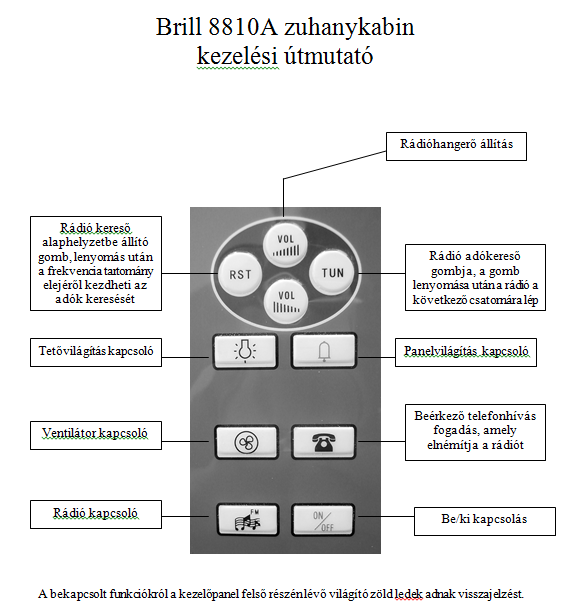 